Stoichiometry: Balancing Equations: Quiz 1cState the reaction type AND Balance the following Equations: P2O5  P4 + O2K2O + H2O  KOHFe + CuSO4  Cu + Fe2(SO4)3Al2(SO4)3 + Ca(OH)2 Al(OH)3 + CaSO4H3BO3  H4B6O11 +  H2OAnswers: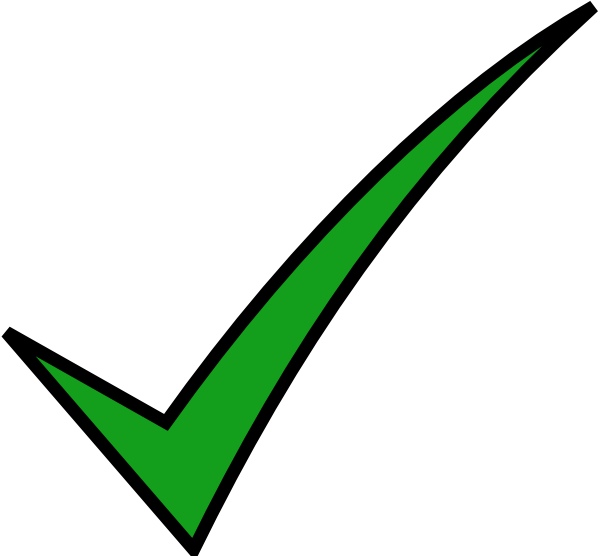 2 P2O5  P4 + 5 O2 DecompositionK2O + H2O  2 KOH Synthesis2Fe + 3CuSO4  3Cu + Fe2(SO4)3 Single ReplacementAl2(SO4)3 + 3 Ca(OH)22Al(OH)3 + 3 CaSO4 Double Replacement6 H3BO3  H4B6O11 + 7 H2O Decomposition